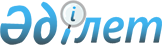 Қазақстан Республикасы Мәдениет және спорт министрлігі Спорт және дене шынықтыру істері комитетінің Астана қаласындағы "Олимпиадалық даярлау орталығы" республикалық мемлекеттік қазыналық кәсіпорнының кейбір мәселелері туралыҚазақстан Республикасы Үкіметінің 2019 жылғы 9 желтоқсандағы № 912 қаулысы
      "Мемлекеттік мүлік туралы" 2011 жылғы 1 наурыздағы Қазақстан Республикасының Заңы 11-бабының 4) тармақшасына сәйкес Қазақстан Республикасының Үкіметі ҚАУЛЫ ЕТЕДІ:
      1. Қазақстан Республикасы Мәдениет және спорт министрлігі Спорт және дене шынықтыру істері комитетінің Астана қаласындағы "Олимпиадалық даярлау орталығы" республикалық мемлекеттік қазыналық кәсіпорны Қазақстан Республикасы Мәдениет және спорт министрлігі Спорт және дене шынықтыру істері комитетінің Нұр-Сұлтан қаласындағы "Олимпиадалық даярлау орталығы" республикалық мемлекеттік қазыналық кәсіпорны (бұдан әрі – кәсіпорын) болып қайта аталсын.
      2. Қазақстан Республикасы Мәдениет және спорт министрлігінің Спорт және дене шынықтыру істері комитеті Қазақстан Республикасының заңнамасында белгіленген тәртіппен:
      1) Қазақстан Республикасы Қаржы министрлігінің Мемлекеттік мүлік және жекешелендіру комитетіне кәсіпорынның жарғысын бекітуге ұсынуды;
      2) кәсіпорынның әділет органдарында мемлекеттік қайта тіркелуін;
      3) осы қаулыдан туындайтын өзге де шараларды қабылдауды қамтамасыз етсін.
      3. Осы қаулы қол қойылған күнiнен бастап қолданысқа енгiзiледi.
					© 2012. Қазақстан Республикасы Әділет министрлігінің «Қазақстан Республикасының Заңнама және құқықтық ақпарат институты» ШЖҚ РМК
				
      Қазақстан Республикасының
Премьер-Министрі

А. Мамин
